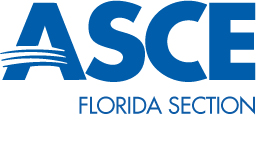 Broward Branch - Quarterly Report 11-5-14 PDH Luncheon – CemexLunch event with over 30 engineers attending to hear from Rafael Jimenez, P.E., of CEMEX, who discussed the American Concrete Institute's Committee 330 Guidelines for the Design and Construction of Concrete Parking Lots. The objective of this session was to present engineers with information critical to the design and construction of cost effective conventional Portland Cement Concrete pavements.11-8-14 Younger Member Group Event - Everglades Trip The young members group organized an event at Holiday Park in the Everglades on November 8 2014. There were about 20 members in attendance. Everyone enjoyed a talk about the Everglades from Jose Lopez, PE, Water Resources Engineer over donuts and coffee, followed by an airboat ride and gator show. 12-3-14 PDH Luncheon – Atkins, FLL Airport Lunch event with over 30 engineers attending to hear from Joseph Duarte, P.E., of Atkins, who discussed the planning, design and construction of the New South Runway at the Fort Lauderdale - Hollywood International Airport (FLL)12-9-14 Joint Holiday Party Joint Holiday Social in Downtown Fort Lauderdale with the Broward Chapters of ASCE, ITE and FESUpcoming EventsThe broward branch plans to continue to hold its monthly lunch meetings on the first Wednesday of every month with speakers throughout the Civil Engineering industry. January 7th 2014 we have Art Valentz, PHP Systems Design, Owner will discuss the engineering, design and manufacturing of sustainable support systems for pipe and equipment on rooftops and rooftop skylight applications. The branch hopes to continue to offer PDH credits at these meetings. The branch is also looking forward to organizing more social events through the younger member group as well as e-week events.